Государственное бюджетное профессиональное образовательное учреждение Новосибирской области«Сибирский геофизический колледж»МЕТОДИЧЕСКИЕ УКАЗАНИЯ по прохождению учебной практики УП. 01 по профессиональному модулю ПМ. 01 Ведение технологических процессов буровых работ для студентов специальности21.02.12 Технология и техника разведки месторождений полезных ископаемых(заочное отделение)Новосибирск, 2020 г.Организация-разработчик: Государственное бюджетное профессиональное образовательное учреждение Новосибирской области «Сибирский геофизический колледж»Разработчик:Бакумов Евгений Александрович, преподаватель ГБПОУ НСО «СГФК»СОДЕРЖАНИЕПояснительная запискаФедеральным государственным образовательным стандартом среднего профессионального образования, утвержденным Министерством образования и науки Российской Федерации (приказ № 493 от «12» мая 2014 г.), учебным планом специальности 21.02.12 Технология и техника и разведки месторождений полезных ископаемых, утвержденным директором колледжа, учебная практика УП.01 по профессиональному модулю ПМ. 01 предусмотрена в течение 5 недель (180 часов).УП. 01 Учебная практика направлена на формирование общих и профессиональных компетенций, приобретение практического опыта по видам профессиональной деятельности:Ведение технологических процессов буровых работС целью овладения указанным видом профессиональной деятельности и соответствующими профессиональными компетенциями обучающийся в ходе освоения программы учебной практики должениметь практический опыт:подготовки к работе различных видов бурового оборудования;расконсервации буровых установок;выполнения технологических операций при эксплуатации бурового оборудования;подготовки, использования и восстановления свойств промывочных жидкостей в процессе эксплуатации скважин;Освоение профессиональных компетенций (ПК) и общих компетенций (ОК):ПК 1.1. Выбирать технологию бурения, конструкции буровых сооружений, оборудование и инструментыПК 1.2. Осуществлять монтаж и демонтаж буровых вышек и мачт, сбору бурового инструмента и оборудованияПК 1.3. Эксплуатировать и выявлять неисправности в работе основного, вспомогательного и транспортного оборудования, принимать меры к предупреждению отказов и аварийПК 1.5. Готовить, определять качество и восстанавливать после использования промывочные жидкостиОК 1. Понимать сущность и социальную значимость своей будущей профессии, проявлять к ней устойчивый интересОК 3. Принимать решения в стандартных и нестандартных ситуациях и нести за них ответственностьОК 4. Осуществлять поиск и использование информации, необходимой для эффективного выполнения профессиональных задач, профессионального и личностного развитияОК 6. Работать в коллективе и команде, эффективно общаться с коллегами, руководством, потребителямиЦЕЛИ И ЗАДАЧИ УЧЕБНОЙ ПРАКТИКИ Целью учебной практики является – ознакомление студентов после окончания первого курса с современными тенденциями развития геологоразведочной отрасли в целом и в частности с современными методами, техникой и технологиями бурения скважин. Задачами учебной практики являются:знакомство с организацией буровых работ на месторождениях и практикой их материально-технического снабжения;знакомство с современными буровыми установками и технологиями бурения вертикальных, и наклонных скважин;овладение навыками безопасного ведения работ изучение современных экологически чистых технологий сооружения и ликвидации скважин.В результате прохождения практики будут сформированы  общие компетенцииВ результате прохождения практики будут сформированы  профессиональные компетенцииСОДЕРЖАНИЕ УЧЕБНОЙ ПРАКТИКИСодержание заданий практики позволит сформировать профессиональные компетенции по виду деятельности:Ведение технологических процессов буровых работПрохождение практики обусловлено календарно – тематическим планом Содержание практикиТРЕБОВАНИЯ К КОМПЛЕКТУ МАТЕРИАЛОВ ПО УЧЕБНОЙ ПРАКТИКЕПо окончанию практики обучающийся предоставляет:отчет по практике, заверенный печатью организации;аттестационный лист с выставленными оценками, заверенный печатью организации и подписью руководителя практики от организации;дневник по практике.Структура отчета по практике:титульный лист; содержание (перечень приведенных в отчете тем (разделов) с указанием страниц);общая характеристика (района работ, организации);основная часть (описание всех работ согласно заданию)характеристика материально – технической базы предприятия (подразделения);описание требований по технике безопасности и охране труда;описание видов, выполняемых работ в соответствии с темами практики;вывод и предложения.Отчет должен быть оформлен согласно правилам оформления текстовых документов.Текст набирается в Microsoft Office Word и распечатывается на одной стороне листа белой бумаги формата А 4. Шрифт – Times New Roman, размер – не менее 12, цвет – чёрный. Междустрочный интервал – 1,5. Поля: левое – 2 см; правое - 1 см; верхнее и нижнее – 2 см. Страницы нумеруются арабскими цифрами, нумерация - сквозная по всему тексту. Номер страницы проставляется в центре нижней части листа. Титульный лист и «Содержание» включаются в общее число страниц, но их номера не указываются. С прописной буквы без точки в конце, полужирным шрифтом по центру печатаются заголовки «Содержание» и «Список использованных источников». По желанию студента отчёт по учебной практике выполняется в ученической тетради с полями для замечаний шириной 4-5 см. Рисунки и таблицы располагаются непосредственно после текста, в котором они упоминаются впервые или на следующей странице. Рисунки нумеруются арабскими цифрами со сквозной нумерацией. Подрисуночная подпись располагается посередине строки и оформляется следующим образом: «Рисунок 1.- Конструкция монолитной железобетонной крепи полевого штрека». Название таблицы  располагается  над  таблицей  слева,  без  абзацного  отступа и оформляется следующим образом: «Таблица 1.- Типовые размеры металлических тюбингов». В конце заголовков рисунков и таблиц точки не ставятся. Таблицы также нумеруются арабскими цифрами со сквозной нумерацией. Допускается применять размер шрифта в таблице меньший, чем в тексте, но не более чем на одну ступень. Ссылки на используемые источники в тексте приводятся в виде цифры, заключённой в квадратные скобки. Цифра соответствует порядковому номеру упоминания используемого источника в тексте отчёта по учебной практике.  
РЕКОМЕНДАЦИИ ПО  ВЫПОЛНЕНИЮ ОТЧЕТА ПО УЧЕБНОЙ ПРАКТИКЕТитульный лист - это первая (заглавная) страница работы, на нем необходимо указать наименование вида учебной практики,  по профилю специальности, указывается название профессионального модуля, ФИО студента, ФИО руководителя от колледжа, ФИО руководителя от организации см. (Приложение 1).Содержание. Перечисление информационных блоков отчёта с указанием соответствующих страниц.Введение. В данном разделе необходимо кратко изложить суть всей учебной практики, описать ее значение в образовательном процессе. Дать краткое описание места проведения практики и организации, не углубляясь.Общая характеристика (района работ, организации) описывается геолого-географическое положение места проведения практики. Дать описание, где находится территориально место проведения практики. Какова структура подразделений, если таковые имеются. Кратко описать геологическое строение места работ, какими породами представлен участок. Основная часть.  Содержит исследование деятельности предприятия и анализ полученных результатов. В данном разделе  студент даёт подробный отчёт о выполнении ежедневных производственных заданий и описывает изученные и отработанные вопросы, предложенные в программе практики. В этом разделе также описывается охрана труда, производственная безопасность и экологические мероприятия по охране природыВыводы (Заключение). Раздел отчёта, в котором студент высказывает своё мнение о предприятии, об организации и эффективности практики в целом, социальной значимости своей будущей специальности. На основе изученного практического материала во время практики студенту следует выявить как положительные, так и отрицательные стороны деятельности организации базы-практики, а также предложить мероприятия по устранению выявленных недостатков и дальнейшему совершенствованию работы организации. Формулировать их нужно кратко и чётко. В конце заключения ставится дата сдачи отчёта и подпись автора.Список использованных источников начинается с перечня нормативно-правовых документов. За ними располагаются методические и учебные пособия, периодические издания, адреса веб-сайтов. Все источники перечисляются в алфавитном порядке, иностранные материалы следуют после русских.В приложении 2 студенту необходимо записывать ежедневные виды работ при прохождении практики. В правой графе руководитель напротив вида работ руководитель выставляет оценку и ставит подпись.Приложение 3. Пример отчета по учебной практике.По завершению учебной практики, на обучающегося заочного отделения составляется аттестационный лист и характеристика по итогам прохождения практики. Аттестационный лист и характеристика заверяются печатью организации. Приложение 1Государственное бюджетное профессиональное образовательное учреждение Новосибирской области«Сибирский геофизический колледж»ДНЕВНИК – ОТЧЕТУчебная практика УП. 01по ПМ.01  Ведение технологических процессов буровых работ2020Приложение 2Приложение 3СодержаниеВведение…………………………………………………………………………1Геологическое строение и горно-геологическая характеристика месторождения………………………………………………………………….2Применяемое буровое оборудование…………………………………………3Характеристики………………………………………………………………..4Охрана труда……………………………………………………………………4Противопожарная безопасность………………………………………………5Заключение……………………………………………………………………..6 ВведениеУчебную практику я проходил в организации ООО «Сфера-2000» в городе Новосибирск в должности помощника машиниста буровой установки. Компания «Сфера-2000», успешно работающая в области инженерных изысканий на территории Новосибирска, Новосибирской области и Сибирского Федерального Округа, выполняет полный комплекс инженерно-геодезических, инженерно-геологических и инженерно-экологических изысканий для строительства зданий и сооружений. Геологическое строение и горно-геологическая характеристика месторожденияОсновные сведения            Практику я проходил на разных участках в разных районах Новосибирской области самым запоминающимся был Северо-Останинское НГКМ, нефтепровод в Томской области.             Северо-Останинское месторождение – это нефтеносный участок, который расположен в Томской области. Залежь территориально принадлежит Парабельскому району и входит в группу месторождений углеводородов Пудинскую. Если необходимо обозначить Северо-Останкинское месторождение на карте, необходимо искать его в 375 километрах северо-западней центра области города Томска или в 490 километрах северо-восточней Омска. От районного центра Северо-Останкинское месторождение удалено на 150 километров, а самый близкий поселок Пудино находится в 35 километрах на Северо-Запад.  1.2 Геологическая характеристика месторождения           Северо-Останкинское месторождение расположено на сильно заболоченной местности. Поэтому дороги к месторождению нет. Доставка грузов на участок выработки в летнее время происходит водным транспортом по рекам Амелич, Парабель и Обь. В зимнее время только вертолетами. Северо-Останинское месторождение - самый сложный участок компании «Востокгазпром» так как имеет непростое строение. Углеводы здесь залегают как в верхней юре, так и гораздо ниже- в палеозое. Кроме того на месторождении присутствуют тектонические разломы, строение которых достоверно не изучено.Применяемое буровое оборудование            Для проведение геологических работ использовался Мотобур IronMoleE53.Мотобур с двухтактным двигателем для бурения земли и льда. Мощность 2.5 л/с, макс. диаметр бурения 250 мм во второй категории грунта. 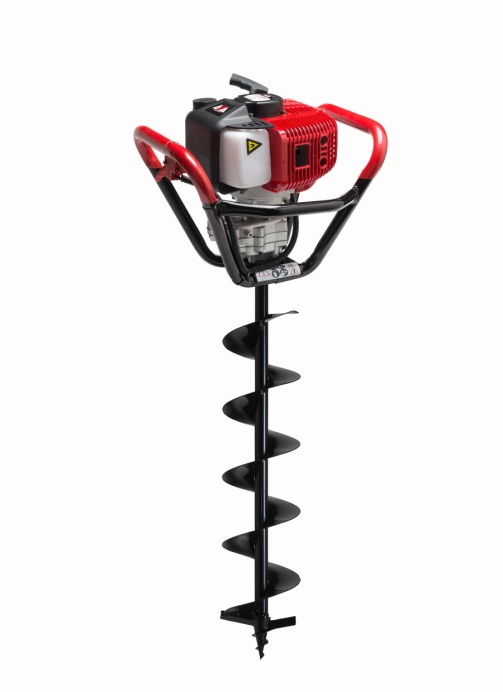 Рисунок 1- Мотобур IronMoleE53Характеристики Механический привод: Цилиндрический соосный редуктор, корпус из легкого сплава, зубчатые колеса на подшипниках.Тип двигателя:ДвухтактныйТопливная смесь :Бензин АИ92 и масло в пропорции 50:1. Рекомендуемое масло спецификации JASO FD; ISO-L- EGD, Jaso FB, ISO EGB, HVA 232, HVA 346Мощность двигателя, л/с:2.5Объем двигателя, куб.см.:53Макс. обороты двигателя, в мин.:8000Объем топливного бака, л:1.2Наличие реверса вращения:нетБуровые характеристикиМакс. обороты шнека в мин.:250Макс. диаметр бурения, мм  :250Макс. крутящий момент бурового шнека, Нм  :93Охрана труда          Мотобур должен использоваться только людьми в хорошей физической форме, ознакомленными с руководством по эксплуатации мотобура. 1.2. К работе с мотобуром допускаются лица не моложе 18 лет, прошедшие теоретическое и практическое обучение, прошедшие медицинский осмотр и не имеющие противопоказаний по состоянию здоровья, прошедшие вводный и первичный на рабочем месте инструктажи по охране труда, обученные безопасным методам и приемам работы, прошедшие стажировку на рабочем месте и проверку знаний требований охраны труда, а также обучение правилам пожарной безопасности и проверку знаний правил пожарной безопасности в объеме должностных обязанностей; обучение правилам электробезопасности и проверку знаний правил электробезопасности в объеме должностных обязанностей с присвоением соответствующей группы. 1.3.          При работе с мотобуром персонал обязан:— знать и соблюдать требования настоящей инструкции, правила и нормы охраны труда и производственной санитарии, правила и нормы по охране окружающей среды, правила внутреннего трудового распорядка;— соблюдать правила поведения на территории предприятия, в производственных, вспомогательных и бытовых помещениях;— заботиться о личной безопасности и личном здоровье;— выполнять требования пожаро- и взрывобезопасности, знать сигналы оповещения о пожаре, порядок действий при нем, места расположения средств пожаротушения и уметь пользоваться ими;— знать месторасположение аптечки и уметь оказывать первую помощь пострадавшему;— знать порядок действий в случае возникновения чрезвычайных происшествий;— знать устройство, принцип работы, правила эксплуатации и обслуживания мотобура.Противопожарная безопасность          Противопожарная защита достигается применением: строительных конструкций и материалов, в том числе используемых для облицовок конструкций, с нормированными показателями огнестойкости пожарной опасности; средств и способов огнезащиты; устройств, обеспечивающих ограничение распространения пожара и опасных факторов пожара; соответствующих видов пожарной техники и средств пожаротушения; технических средств, средств коллективной и индивидуальной защиты людей от опасных факторов пожара.ЗаключениеЗа время прохождения практики в компании ООО «Сфера-2000» мною было освоено шнековое бурение при проведении инженерно-геологических изысканий. В полной мере изучено устройство и принцип работы мотобура Iron Mole E53. Освоен ремонт и обслуживание мотобура. Так же освоил ведение технической документации при буровых работах.АТТЕСТАЦИОННЫЙ ЛИСТ ПО УЧЕБНОЙ ПРАКТИКЕ (УП.01)по профессиональному модулю ПМ.01 Ведение технологически процессов буровых работФИО студента __________________________________Группа   ТТ – 19зСпециальность 21.02.12 Технология и техника разведки месторождений полезных ископаемыхМесто проведения практики (организация): ___________________Время проведения практики с  01.06.2020 по  30.06.2020 г.Виды и объем работ, выполненные студентом во время практики:Характеристика учебной и профессиональной деятельности обучающегосячерез оценку общих компетенций во время учебной практики (УП.01)Характеристика учебной и профессиональной деятельности обучающегосячерез оценку профессиональных  компетенций во время учебной практики (УП.01)Показатели сформированности компетенций:низкий – воспроизводит,средний – осознанные действия,высокий – самостоятельные действия.Заключение: отражается уровень сформированности ПК и ОК   ____________________________________________________________________________________________________________________________________________________________________________________________					   			          Дата «____»_____ 2020 г.Должность, подпись руководителя практики от организации	 				__________________/ ____________________________Должность, подпись руководителя практики от учебного заведения						_________________/ Бакумов Евгений Александрович М.П.ОДОБРЕНАЦикловой комиссиейгеотехнологических дисциплин (отделение разведки и технологии)Протокол  № 5от «13» января 2020 г.Председатель комиссии_______________ Е. А. БакумовРЕКОМЕНДОВАНАМетодическим советом Протокол № 5от «13» января 2020 г.заместитель директора по учебно-производственной  работе__________________ Е. В. НеволинаНазвание ОКРезультат, который будет получен при прохождении практикиРезультат должен найти отражениеОК 1. Понимать сущность и социальную значимость своей будущей профессии, проявлять к ней устойчивый интереспроявление интереса к своей будущей профессии, участие в конкурсах профессионального мастерства и олимпиаде по специальности.динамика результатов при выполнении профессиональных заданий.изучение современных требований рынка труда и отрасли к профессииВ процессе защиты отчетаОК 3. Принимать решения в стандартных и нестандартных ситуациях и нести за них ответственностьобоснованный выбор решений с учетом показателей качества и эффективности в профессиональной деятельности.адекватность принятия решений в нестандартных ситуациях в соответствии с установленными целями деятельности и результативными показателями. Несение ответственности за принятые решения.В процессе защиты отчетаОК 4. Осуществлять поиск и использование информации, необходимой для эффективного выполнения профессиональных задач, профессионального и личностного развитиянахождение и использование информации для эффективного выполнения профессиональных задач;осуществление информационного поиска для профессионального и личностного развитияправильность использования информационных ресурсов при выполнении профессиональных задач.изучение современных информационных источников для личностного и профессионального роста.своевременность выявления изменений в нормативной и законодательной информации.В процессе защиты отчетаОК 6. Работать в коллективе и команде, эффективно общаться с коллегами, руководством, потребителямиактивность взаимодействия с обучающимися, преподавателями в ходе обучения.соблюдение правил общения с коллегами, руководством, потребителями.эффективность общения в команде в целях решения производственных задач.развитие личностного общения и коммуникабельности.В процессе защиты отчетаОК 7. Брать на себя ответственность за работу членов команды (подчиненных), за результат выполнения заданийпланирование своих действий и действий членов команды при выполнении группового задания;эффективная координация  своих действий и действий членов команды для достижения результата;несение ответственности за свою работу и работу членов команды;развитие сверхрезультативности и сверхобязательности командной работыВ процессе защиты отчетаОК8.Самостоятельно определять задачи профессионального и личностного развития, заниматься самообразованием, осознанно планировать повышение квалификациипланирование обучающимся повышения личностного и квалификационного уровняВ процессе защиты отчетаОК9.Ориентироваться в условиях частой смены технологий в профессиональной деятельностипроявление интереса к инновациям в области профессиональной деятельностиВ процессе защиты отчетаНазвание ПКРезультат, который будет получен при прохождении практикиРезультат должен найти отражениеПК 1.1. Выбирать технологию бурения, конструкции буровых сооружений, оборудование и инструментыВерный выбор бурового оборудования согласно поставленным задачам. Демонстрация знаний основных терминов бурового дела. Демонстрация навыков владения буровым инструментов, верная сборка колонкового набора.В содержании дневника и отчета по практикеПК 1.2. Осуществлять монтаж и демонтаж буровых вышек и мачт, сбору бурового инструмента и оборудованияДемонстрация верного выбора последовательности проведения монтажных работ. Верный выбор инструмента при монтаже мачт и сборке бурового снарядаВ содержании дневника и отчета по практикеПК 1.3. Эксплуатировать и выявлять неисправности в работе основного, вспомогательного и транспортного оборудования, принимать меры к предупреждению отказов и аварийДемонстрация навыков определения характера неисправности оборудования. Верный выбор алгоритма действий устранения неисправности. Знание основных мер для предупреждения отказов узлов и агрегатов буровой установкиВ содержании дневника и отчета по практикеПК 1.5. Готовить, определять качество и восстанавливать после использования промывочные жидкостиДемонстрация умений приготавливать буровой раствор на основе полимерных и глинистых реагентов на водной основе. Верный выбор лабораторных приборов для измерения реологических параметров промывочного агентаВ содержании дневника и отчета по практике№ п/пНаименование тем (разделов)Количество часов1Основы технологии буровых работ602Геолого – технические условия бурения не глубоких скважин603Вспомогательные операции буровых работ60ИТОГО180№ п/пНаименование тем (разделов)Виды выполняемых работОписание работ для дневника и отчета1Основы технологии буровых работОписание физико-механических свойств горных пород Выбор породоразрушающего инструмента для заданных условий.В отчете кратко дать описание свойствам пород согласно заданию.Согласно заданию выбрать тип бурового наконечника2Геолого – технические условия бурения не глубоких скважинОпределение физико – механических свойств породСоставление геологической колонкиПо шкале Протодьяконова определить крепость горных породСоставить геологическую колонку согласно заданию3Вспомогательные операции буровых работВыбор бурового снарядаВыбор бурового раствораВыбрать оптимальный тип бурового снарядаВыбрать оптимальный тип бурового раствораДатаВид выполняемых работОценкаПодпись руководителя практики01.06.202002.06.202003.06.202004.06.202005.06.202006.06.202008.06.202009.06.202010.06.202011.06.202012.06.202013.06.202015.06.202016.06.202017.06.202018.06.202019.06.202020.06.202022.06.202023.06.202024.06.202025.06.202026.06.202027.06.202029.06.202030.06.2020№п/пВид работПК ОККоличество часовКачество выполнения работ:«5» (отлично),«4» (хорошо),«3» (удовлетв.),«2» (неудовлетв.),1Основы  технологии буровых работПК.1.1-1.3ОК.1-5602.Геолого – технические условия бурения не глубоких скважинПК.1.3-1.5ОК.2-9603.Вспомогательные операции буровых работПК.1.1,1.5ОК.3-960Итого180Общая оценка качества выполнения работНаименование компетенцийОсновные показатели оценки сформированности общих компетенций (ОК)Уровень сформированности ОКУровень сформированности ОКУровень сформированности ОКНаименование компетенцийОсновные показатели оценки сформированности общих компетенций (ОК)низкийсреднийвысокийОК 1. Понимать сущность и социальную значимость своей будущей профессии, проявлятьк ней устойчивый интересналичие стремления к освоению профессиональных навыков; наличие интереса к будущей профессии, активность, инициативность в процессе приобретения углубленного опыта;ОК 1. Понимать сущность и социальную значимость своей будущей профессии, проявлять к ней устойчивый интереспроявление интереса к своей будущей профессии, участие в конкурсах профессионального мастерства и олимпиаде по специальности.динамика результатов при выполнении профессиональных заданий.изучение современных требований рынка труда и отрасли к профессииОК 3. Принимать решения в стандартных и нестандартных ситуациях и нести за них ответственностьобоснованный выбор решений с учетом показателей качества и эффективности в профессиональной деятельности.адекватность принятия решений в нестандартных ситуациях в соответствии с установленными целями деятельности и результативными показателями. Несение ответственности за принятые решения.ОК 4. Осуществлять поиск и использование информации, необходимой для эффективного выполнения профессиональных задач, профессионального и личностного развитиянахождение и использование информации для эффективного выполнения профессиональных задач;осуществление информационного поиска для профессионального и личностного развитияправильность использования информационных ресурсов при выполнении профессиональных задач.изучение современных информационных источников для личностного и профессионального роста.своевременность выявления изменений в нормативной и законодательной информации.ОК 6. Работать в коллективе и команде, эффективно общаться с коллегами, руководством, потребителямиактивность взаимодействия с обучающимися, преподавателями в ходе обучения.соблюдение правил общения с коллегами, руководством, потребителями.эффективность общения в команде в целях решения производственных задач.развитие личностного общения и коммуникабельности.ОК 7. Брать на себя ответственность за работу членов команды (подчиненных), за результат выполнения заданийпланирование своих действий и действий членов команды при выполнении группового задания;эффективная координация  своих действий и действий членов команды для достижения результата;несение ответственности за свою работу и работу членов команды;развитие сверхрезультативности и сверхобязательности командной работыОК8.Самостоятельно определять задачи профессионального и личностного развития, заниматься самообразованием, осознанно планировать повышение квалификациипланирование обучающимся повышения личностного и квалификационного уровняОК9.Ориентироваться в условиях частой смены технологий в профессиональной деятельностипроявление интереса к инновациям в области профессиональной деятельностиОК 9. Ориентироваться в условиях частой смены технологий в профессиональной деятельностиспособность ориентироваться в условиях частой смены технологий в профессиональной деятельности своевременность в ориентировании в условиях смены технологий в профессиональной деятельностиНаименование компетенцийОсновные показатели оценки сформированности профессиональных компетенций (ПК)Уровень сформированности ПКУровень сформированности ПКУровень сформированности ПКНаименование компетенцийОсновные показатели оценки сформированности профессиональных компетенций (ПК)низкийсреднийвысокийПК 1.1. Выбирать технологию бурения, конструкции буровых сооружений, оборудование и инструментыВерный выбор бурового оборудования согласно поставленным задачам. Демонстрация знаний основных терминов бурового дела. Демонстрация навыков владения буровым инструментов, верная сборка колонкового набора.ПК 1.2. Осуществлять монтаж и демонтаж буровых вышек и мачт, сбору бурового инструмента и оборудованияДемонстрация верного выбора последовательности проведения монтажных работ. Верный выбор инструмента при монтаже мачт и сборке бурового снарядаПК 1.3. Эксплуатировать и выявлять неисправности в работе основного, вспомогательного и транспортного оборудования, принимать меры к предупреждению отказов и аварийДемонстрация навыков определения характера неисправности оборудования. Верный выбор алгоритма действий устранения неисправности. Знание основных мер для предупреждения отказов узлов и агрегатов буровой установкиПК 1.5. Готовить, определять качество и восстанавливать после использования промывочные жидкостиДемонстрация умений приготавливать буровой раствор на основе полимерных и глинистых реагентов на водной основе. Верный выбор лабораторных приборов для измерения реологических параметров промывочного агента